
СОВЕТ  ДЕПУТАТОВ    ДОБРИНСКОГО МУНИЦИПАЛЬНОГО РАЙОНАЛипецкой области20-я сессия VII-го созываРЕШЕНИЕ05.08.2022г.                              п.Добринка	                                         №162-рсО принятии государственного имущества Липецкой области в муниципальную собственность Добринского муниципального районаРассмотрев обращение администрации Добринского муниципального района о принятии государственного имущества Липецкой области в муниципальную собственность Добринского муниципального района, руководствуясь Законом  Липецкой области от 24.05.2010 №390-ОЗ «О порядке передачи и приема объектов государственной и муниципальной собственности», Положением «О порядке управления и распоряжения муниципальной собственностью Добринского муниципального района», принятого решением Совета депутатов Добринского муниципального района от 24.06.2014 №62-рс, ст.27 Устава Добринского муниципального района, учитывая решение постоянной комиссии  по экономике, бюджету, муниципальной собственности и социальным вопросам, Совет депутатов Добринского муниципального районаРЕШИЛ:1.Дать согласие на принятие государственного имущества Липецкой области в муниципальную собственность Добринского муниципального района согласно приложению (прилагается). 	   2.Отделу имущественных и земельных отношений администрации Добринского муниципального района (Першин В.В.) осуществить необходимые действия по принятию в муниципальную собственность Добринского муниципального района вышеуказанного имущества в соответствии с нормами действующего законодательства и внести соответствующие изменения в реестр муниципальной собственности района.3.Настоящее решение  вступает в силу со дня его принятия.Председатель Совета депутатовДобринского  муниципального района		                             М.Б.Денисов                                                                                           Приложение              к решению Совета депутатов    Добринского муниципального района                  от 05.08.2022г. №162-рсПЕРЕЧЕНЬимущества передаваемого из собственности Липецкой области в собственность Добринского муниципального района Липецкой области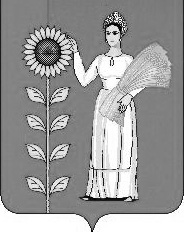 №п/пНаименование, месторасположение объекта недвижимого имущества, кадастровый (или условный) номер, характеристика недвижимого имуществаОстаточная стоимость имущества в рублях по состоянию на 01.06.2022г.1231Канализационно-насосная станция в с.Дубовое. Расположенная по адресу: Липецкая область, Добринский район, с/п Дубовской сельсовет, с.Дубовое. Кадастровый номер: 48:04:0630110:127Назначение:10.3 сооружения канализации.Год ввода в эксплуатацию по завершении строительства 2019. Основная характеристика (для сооружения): площадь застройки 5,8 кв.м.2 611 053,88